1) Кощей... 2) Отсутствие сна.                     3) Отсутствие страха. 4) Суп с солеными огурцами. 5) Бунт. 6) Отсутствие силы. 7) Восход солнца. 8) Ростки помидоров или огурцов, предназначенные для пересадки из теплицы в открытый грунт.   9) Большое количество жемчуга или других драгоценных камней. 10) Небольшое повествование.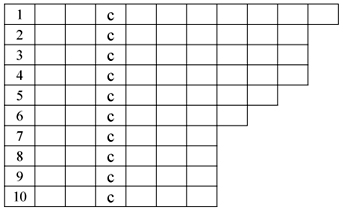 1) Кощей... 2) Отсутствие сна. 3) Отсутствие страха. 4) Суп с солеными огурцами. 5) Бунт. 6) Отсутствие силы. 7) Восход солнца. 8) Ростки помидоров или огурцов, предназначенные для пересадки из теплицы в открытый грунт.   9) Большое количество жемчуга или других драгоценных камней. 10) Небольшое повествование.          1) Кощей... 2) Отсутствие сна.                     3) Отсутствие страха. 4) Суп с солеными огурцами. 5) Бунт. 6) Отсутствие силы. 7) Восход солнца. 8) Ростки помидоров или огурцов, предназначенные для пересадки из теплицы в открытый грунт.   9) Большое количество жемчуга или других драгоценных камней. 10) Небольшое повествование.